GUIA DE AUTOAPRENDIZAJE Nº1 MÚSICA1º BÁSICONombre_______________________________________ Curso: _______ Fecha: _______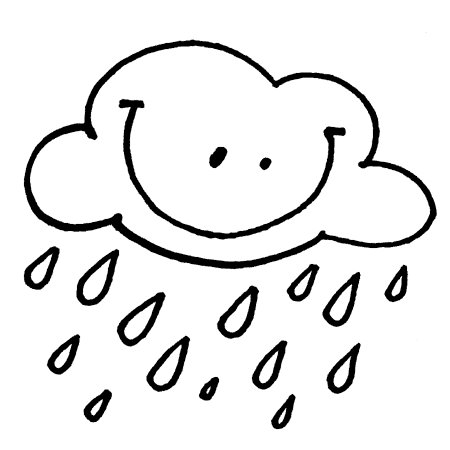 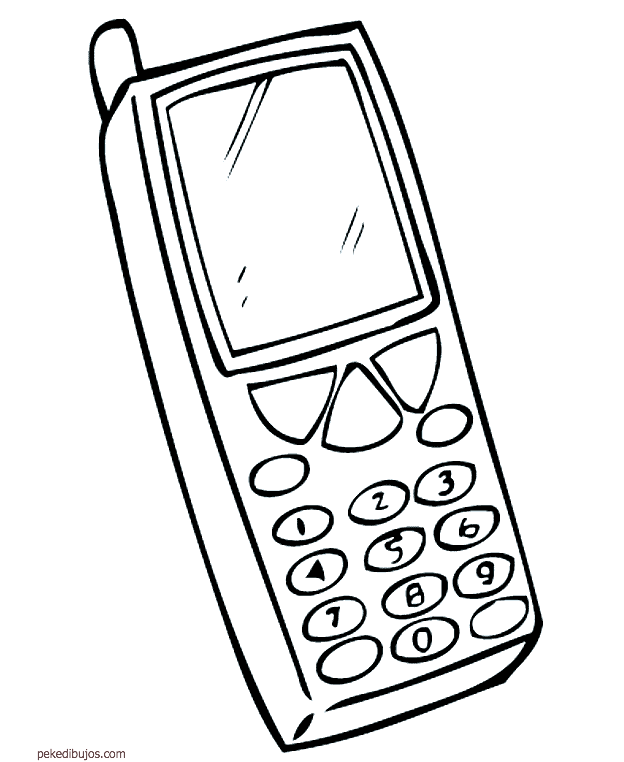 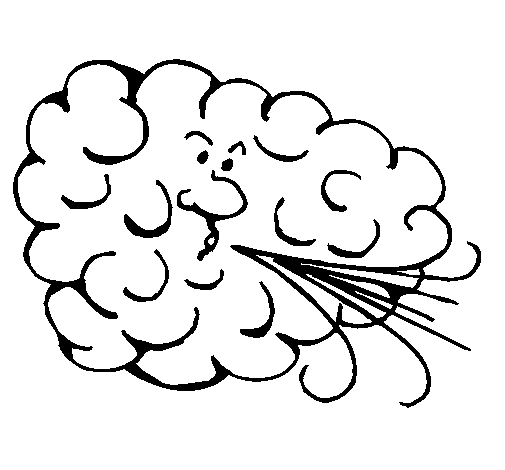 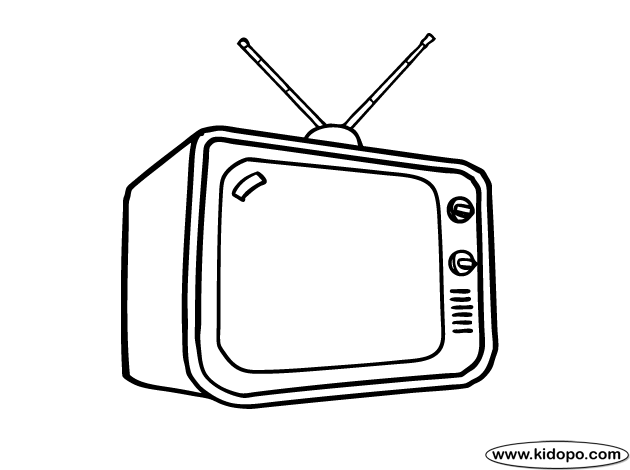 					HIMNO DEL COLEGIO SANTA MARÍA.							CORO